 	CARERS 4 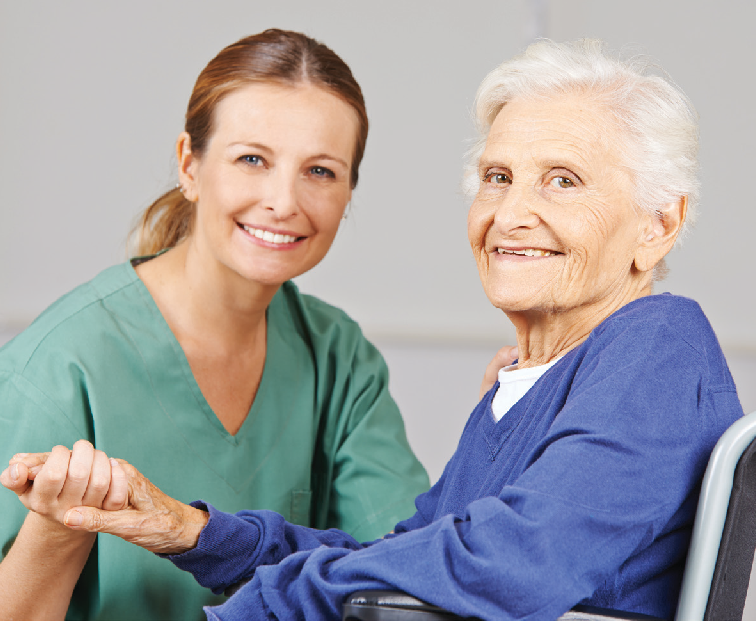 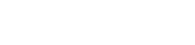  	TOWNSVILLE CHC33015	CERTIFICATE	IIIIN INDIVIDUAL SUPPORT
(AGEING AND DISABILITY)Kickstart your career in care today and join one of Townsville’s fastest growing industries.The CHC33015 Certificate III in Individual Support (Ageing and Disability) is a nationally recognised qualification designed to equip students with skills that meet local industry demands.Employment opportunities may include work in the following areas:Residential Aged CareDisability CareRespite CarePersonal CareAnd a range of other care and assistive roles   CALL US TODAY (07) 4727 2600 This Skilling Queenslanders for Work project is proudly funded and supported by the Queensland Government.COURSE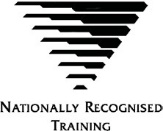 DETAILSQUALIFICATIONRTO 1847CHC33015 Certificate III in Individual Support (Ageing and Disability)DURATION
26 week program* including training, employability support and placement. *Includes 6 weeks of soft skills and wraparound support training including team building,communication, employability skills and employment support.TRAINING & JOB SEARCH SUPPORTPlus up to 8 weeks of additional job search support and individualised trainingCOURSE DELIVERY9am – 2:30pm (up to 4 days per week), with varied hours during placement weeks.START DATEMonday 17th May 2021
Monday 7th June 2021LOCATION210 Ross River Road, AitkenvaleWORK PLACEMENTSTEPS will arrange for you to complete your required work placement in an aged care and disability care setting. All students are required to complete 4 weeks work placement in order to receive their qualification.This training is proudly funded and supported by the Queensland Government through its Skilling Queenslanders for Work initiative.Speak to us today to find out if you’re eligible.